 ПОСТАНОВЛЕНИЕадминистрации муниципального образования«Хатажукайское сельское поселение»         08.04.2022  г.     №6                                                                                                а. Пшичо «О привидении в соответствие Постановления №39 от 15.12.2021г.»     На  основании Протеста прокурора Шовгеновского района от 31.03.2022г. № 6-27-2022г, с целью приведения нормативно - правовых актов в соответствие с действующим законодательством, администрация  МО «Хатажукайское  сельское поселение»                            п о с т а н о в л я е т :1. Пункт с указанием Закона РФ  от 14.01.1993 №4292 «Об увековечении   памяти погибших при защите Отечества.»  удалить. 2. Настоящее постановление обнародовать в установленном порядке.             3.Контроль за выполнением настоящего  постановления  оставляю за собой.Глава администрации МО «Хатажукайское с/п»                                                                                К.А. Карабетов РЕСПУБЛИКА АДЫГЕЯМуниципальное образование«Хатажукайское сельское поселение»385462, а. Пшичо, ул. Ленина, 51тел. 9-31-36,тел. Факс (87773) 9-31-36e-mail: dnurbij @ yandex.ruАДЫГЭ РЕСПУБЛИКХьатыгъужъкъое муниципальнэ къоджэ псэупIэ чIыпIэм изэхэщапI385462, къ. Пщычэу,ур. Лениным ыцI, 51тел. 9-31-36,тел. Факс (87773) 9-31-36e-mail: dnurbij @ yandex.ru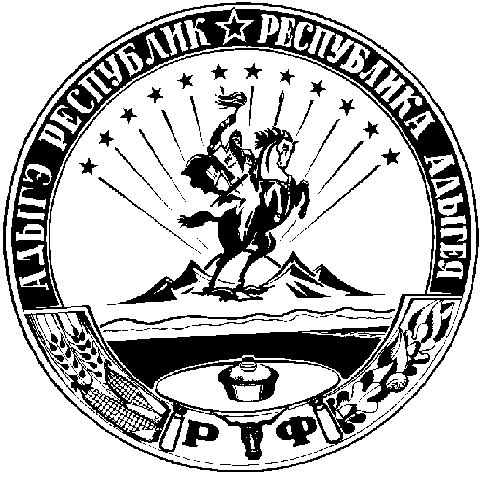 